    桃園市進出口商業同業公會 函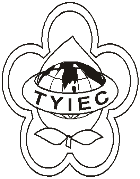          Taoyuan Importers & Exporters Chamber of Commerce桃園市桃園區中正路1249號5F之4           TEL:886-3-316-4346   886-3-325-3781   FAX:886-3-355-9651ie325@ms19.hinet.net     www.taoyuanproduct.org受 文 者：築岩貿易有限公司發文日期：中華民國111年4月29日發文字號：桃貿安字第111047號附    件：主   旨：經濟部國際貿易局103年1月9日貿服字第1030150025A，自即日停止適用，請查照。說   明：        1、依據經濟部國際貿易局111年4月26日貿服字第1110150998C號函辦理。          2、查「個人輸出瀕臨絕種動植物及其產製品准許           免辦理瀕臨絕種動植物國際貿易公約(CITES)出           口或再出口許可證之適用範圍」，經濟部國際           貿易局業於111年4月26日貿服字1110150998               號公告在案；另「個人輸入瀕臨絕種動植物及           其產製品准許免檢附出口國核發之瀕臨絕種動           植物國際貿易公約(CITIES)許可證適用範圍」，            經濟部於111年4月26日經貿字第11104601760                  號公告在案，爰旨掲函停止適用。理事長  莊 堯 安